1.  Reflect rectangle  ABCD across the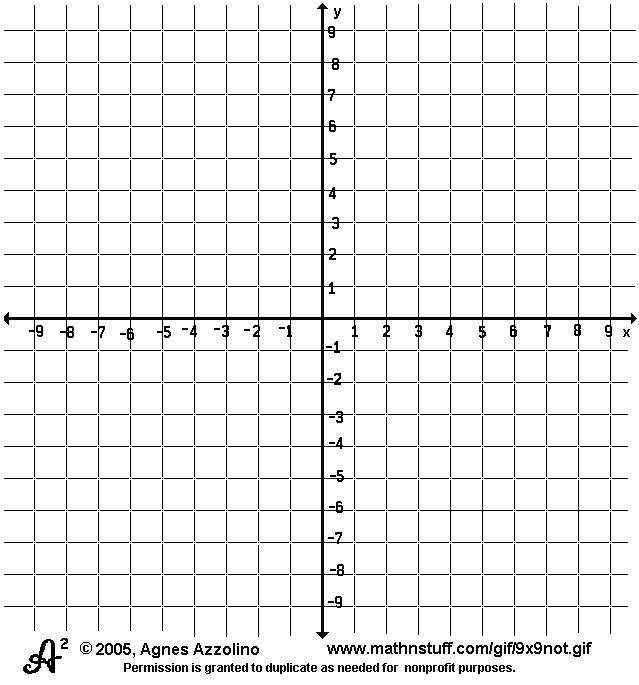       x-axis. Label rectangle  A’B’C’D’.      List the coordinates of the prime      points below.	A’ (                )	B’ (                 )	C’ (                 )	D’ (                 )2.  Translate parallelogram GHIJ      right 2 units and up 3 units.      Label parallelogram G’H’I’J’. List the      coordinates of the prime points      below.			G’ (                )	H’ (                )	I’ (                 )	J’(                 )3. What does not change when a figure is translated?